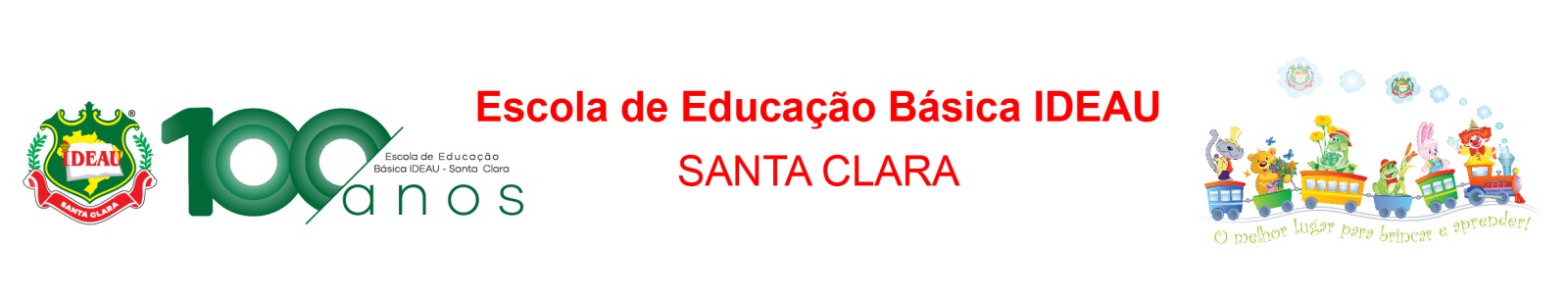 MATERIAL DE USO DIÁRIO - MOCHILACHUPETA (se usar)1 TOALHA PARA LANCHE1 TOALHA DE BOCASACOLA PLÁSTICA PARA ROUPA SUJA1 MUDA DE ROUPA (conforme a estação do ano)COPO ou MAMADEIRA PARA ÁGUA MAMADEIRA PARA LEITE (se tomar)LANCHEIRA (com lanche, bebida, toalhinha e talheres)PARA DEIXAR NA ESCOLA1 pacote de lenço umedecido1 pacote de fraldas1 boné	1 brinquedo de encaixe com peças médias/grandes 1 brinquedo (panelinha, carrinho, boneca...)1 livro de história adequado para a faixa etária1 rolo de plástico 2 ltPARA O BERÇO: 1 travesseiro, 1 jogo de lençol e 1 coberta (vai para casa na 6ª. Feira e retorna 2ª. Feira)1 NECESSAIRE COM			                   1 pomada de assadura								1 sabonete líquido											1 protetor solar	1 repelente spray	1 UMA CAIXA (tipo sapato) COM						1 novelo de lã – qualquer cor1 tubo tinta guache 250 ml (qualquer cor), de preferência Acrilex1 cola 90g, de preferência Acrilex ou Tris1 cx de giz de cera grosso (Meu 1º gizão)1 cx de lápis de cor grosso tipo jumbo1 pote com tampa para guardar a massinha de modelar1 cx de massa de modelar SOFT (base amido)1 camiseta grande ou jaleco, para pintura1 rolo de pintura 1 tela para pintura – tamanho 16x22				          				1 pincel tipo brochinha no. 835 01 lixa de fogão P801 jogo de canetinhas hidrográfica jumbo (ponta grossa)	OBS: As marcas são sugeridas em função da qualidade, durabilidade e fácil manuseio.